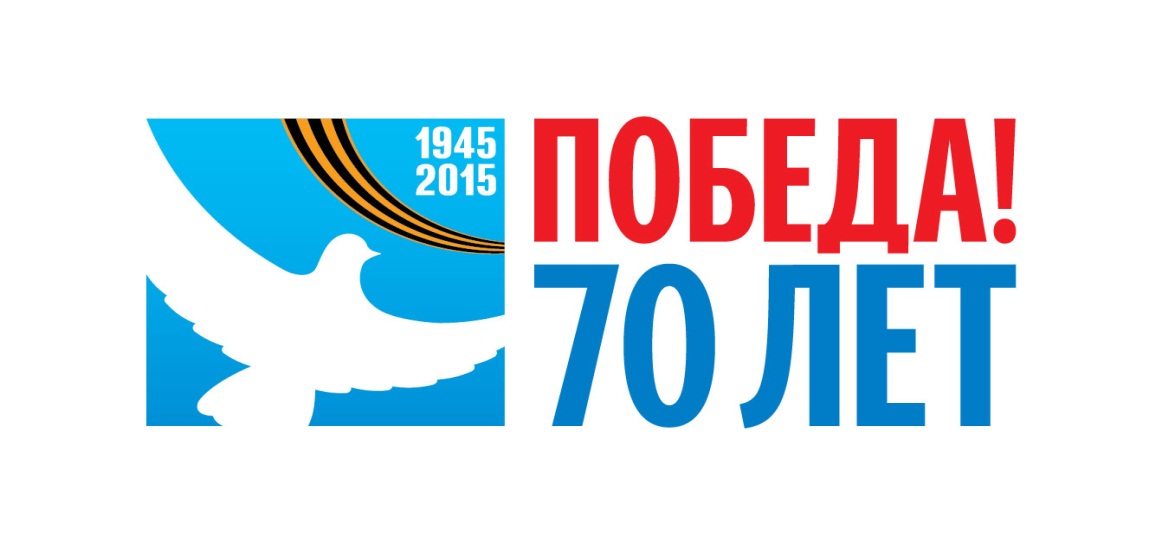 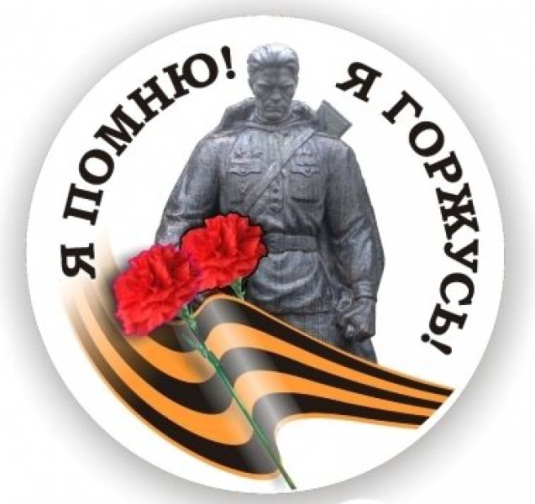 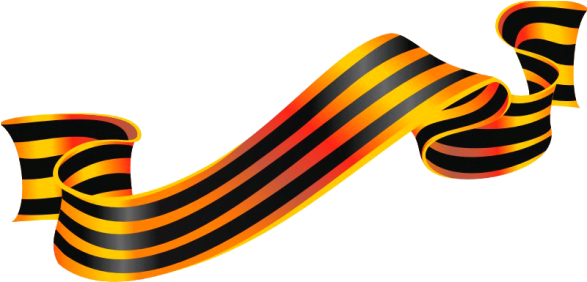 Введение      Проект «Помним прошлое, живем настоящим!»  представляет собой  объединенный замыслом  и целью комплекс организационных,  исследовательских, творческих  и методических мероприятий, призванных обеспечить  совершенствование системы патриотического воспитания в школе. Проект является составной частью плана воспитательной работы школы на 2014/2015 уч.г.      Основные принципы реализации проекта:-открытость для творческого использования педагогами школы;-субъектная позиция учащихся;-воспитание через социально значимую деятельность;-интеграция усилий всех заинтересованных организаций и учреждений.     Проект  ориентирован на все  возрастные группы учащихся, коллектив педагогов и родителей учащихся. При разработке проекта учитывались опыт деятельности и тенденции развития МКОУ СОШ с.п. Нижний Черек.Актуальность проблемы   В школе на настоящий момент сложилась система патриотического воспитания.. Данную работу осуществляют  учителя-предметники, классные руководители в урочной и внеурочной деятельности; значительно активизировалась деятельность  школьной детской организации; все чаще  при подготовке к мероприятию используются современные  технические средства, Интернет- ресурсы и материалы на СД –носителях, создан школьный историко-краеведческий музей Боевой и Трудовой славы. В тоже время патриотическое воспитание  еще не стало  в полной мере приоритетным направлением деятельности каждого педагога школы, формы и методы  проводимой работы требуют  совершенствования. Потому  возникла необходимость  продолжения   целенаправленной работы  в области патриотического воспитания.Цель       Совершенствование системы патриотического  воспитания,  формирование у школьников патриотического сознания, поисковая работа, создание патриотического клуба «Два капитана»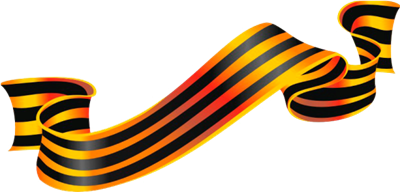 Основные задачи Обогащение содержания патриотического воспитания, совершенствование его форм и методов;Усиление патриотической направленности предметов гуманитарного цикла;Реализация системы программных мероприятий патриотической направленности и оценка их эффективности;Развитие у учащихся потребности в  познании культурно-исторических ценностей, стимулирование интеллектуально-познавательной, творческой  активности; Повышение интеллектуальной,  творческой активности обучающихся;  Увековечивание памяти воинов-земляков, погибших при защите Отечества;Изучение и обобщение передового опыта в области патриотического воспитания для его внедрения в практику патриотической работы; Целевые группы        Участники  проекта - обучающиеся 1 - 11 классов, их родители, педагоги, жители микрорайона школы. Также в реализации проекта принимают участие социальные партнеры: Администрация с.п. Нижний Черек, библиотека с.п. Нижний ЧерекМеханизм реализации Деятельность по реализации проекта предполагает:   Разработку и проведение учителями-предметниками и классными руководителями   занятий, направленных на  патриотическое воспитание в урочное  и внеурочное время; Активизация работы музея, пополнение экспонатовПоисковая работаСоздание патриотического клуба «Два капитана»Проведение массовых общешкольных мероприятий; Организацию экскурсионно-туристической, физкультурно-оздоровительной и спортивно-прикладной  деятельности;Развитие интеллектуальной, творческой активности, детского самоуправления;Повышение методического мастерства педагогов школы.Этапы реализации проекта1.Подготовительный – сентябрь  2014 г. 2.Практический – ноябрь 2014 – май  2015   3.Аналитический –   май 2015 г.Ожидаемые результатыСоздание школьной книги Памяти  «Мы помним!  Мы гордимся!»;Создание Web-страницы «Салют, Победа!»Повышение интереса к героическому историческому прошлому КБР и РФУвеличение количества мероприятий патриотической направленности;Утверждение в сознании школьников патриотических ценностей, взглядов;  Увеличение количества участников конкурсов исследовательских, творческих работ патриотической направленности;Обобщение передового опыта в области патриотического воспитания, создание банка учебных и внеклассных методических разработок.Создание патриотического клуба  «Два капитана»Поисковая работа по сбору материалов по участникам ВОВ Систематизированная работа по созданию планшетов о ветеранах ВОВ  Возможные риски     Недостаточная готовность части педагогов школы к совершенствованию форм и методов работы в  своей деятельности, инертность большинства учащихся и родителей  Дальнейшее развитие проекта   Добиться поставленной цели можно при условии ведения   постоянной кропотливой работы.  Результаты данного проекта могут быть опубликованы в брошюре, а лучший педагогический  опыт   распространён среди  образовательных учреждений и  социальных партнёров.Мероприятия по реализации проекта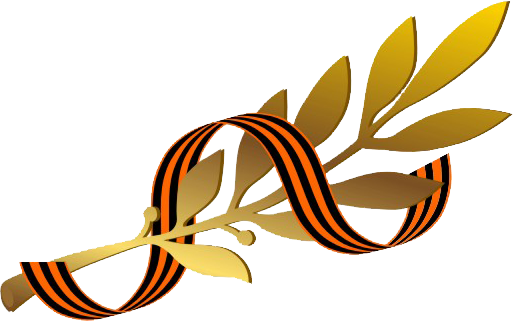 № п\пНазвание мероприятияСрок ис-полненияОтветственныеПредполагаемый результатНавечно в памяти моейНавечно в памяти моейНавечно в памяти моейНавечно в памяти моейНавечно в памяти моей1«На земле опаленной». Учебно-тематические экскурсии по музею школыФевраль -майКл. рук. Уч.-предметникиВоспитание чувства гордости за свою страну, уважения  к ее великим свершениям и достойным страницам прошлого2Уроки мужества «Слава солдатам России!»12.02-25.02Кл. рук.Воспитание чувства гордости за свою страну, уважения  к ее великим свершениям и достойным страницам прошлого3Встречи с родственниками участников ВОВ, воинами-интернационалистами, участниками боевых сражений, труженниками тылаФевраль -майКл. рук. Уч.-предметникиВоспитание чувства гордости за свою страну, уважения  к ее великим свершениям и достойным страницам прошлого4Дни кино о ВОВАпрель-майКл. рук. Уч.-предметникиВоспитание чувства гордости за свою страну, уважения  к ее великим свершениям и достойным страницам прошлого5«Шаги Великой Победы». Парад зарисовок:- Страшные годы войны- грозные годы блокады;- День памяти жертв Холокоста;- На священной земле Сталинграда;- Освобождение Европы;- Рейхстаг взят! -Румыны в нашем селе по рассказам старейшинФевраль-мартТхазеплова А.Х..Создание СД-банка 6Районный конкурс патриотической песни «Я люблю тебя, Россия!»февральШугушхова Л.Х.участие7Традиционный легкоатлетический пробег, посвященный 70-й годовщине ПобедымайБахов А.К.участие8Праздничный концерт 9 маямартТхазеплова А.ХПоздравление ветеранов9Смотр – конкурсы школьных музеевоктябрьШекихачев А.Х.участиеНаши деды – славные победыНаши деды – славные победыНаши деды – славные победыНаши деды – славные победыНаши деды – славные победы1Конкурс творческих работ «Я помню! Я горжусь!»:-сочинения, эссе;-стихи;- рисунки;-работы, созданные по мотивам литературных произведенийфевральКл. рук. Уч.-предметникиУчастие в региональном конкурсе;Создание школьной книги Памяти  «Мы помним!  Мы гордимся!»2Поисковая работа «Учителя и Великая Победа»Март-апрельКл. рук. Уч.-предметникиСбор материалов для Книги Памяти3Парад исследовательских проектов «Мы вами гордимся, дорогие наши ветераны!»  Создание планшетов. Создание летописи о Ветеранах ВовапрельТхазеплова А.Х.Создание СД-банка4  Патриотические акции:- Адрес ветерана «Никто не должен быть забыт!»- Равнение на Победу-72 часа добра МайТхазеплова А.Х.Выверка списка ветеранов, подворный обход, поздравление ко ДНЮ Победы5Эколого-патриотическая акция «Аллея 70-летия Великой Победы» АпрельТемрокова Л.Т.70 саженцев шаровидного клена6Всероссийский  проект «Бессмертный полк». Волонтерство в школеЯнварь-февральТхазеплова Ф.М.участие 7Проект «Верные друзья».  Переписка с активом детской организации школ №4, 24 проведение совместных мероприятий, вечеров памятиМарт-апрельЕмельянова Т.И., актив ДО.Обмен опытом работы8Республиканская  акция «Георгиевская ленточка», майТхазеплова А.Х.участие9Празднование 70-летия Великой Победы-массовое шествие к памятнику Победы;-торжественное выступление в честь Дня Победы, а так же массовые гулянья и спортивные состязания. Выпуск листовок-пригласительных и афишСоздание баннера и т.д.май		Тхазеплова А.Х.участие